    Р Е Ш Е Н И Е               с. Альметьево            КАРАР       №147 					              «  13 » февраля  2019 г.   Об утверждении отчета о работе органов местного самоуправления  Альметьевского сельского поселения Елабужского муниципального района Республики Татарстан за 2019 годЗаслушав выступление главы Альметьевского сельского поселения Мингалеевой Разимы Тимерхановны о проделанной работе Совета и Исполнительного комитета  Альметьевского сельского поселения, депутатов сельского поселения за 2018 год, Совет Альметьевского сельского поселенияРЕШИЛ:
Отчет главы Альметьевского сельского поселения принять к сведению.Работу органов местного самоуправления Альметьевского сельского поселения   признать удовлетворительной (доклад прилагается).Информацию участкового уполномоченного Отдела  Министерства внутренних дел России по Елабужскому району о законности и правопорядке на  территории Альметьевского сельского поселения за 2018 год принять к сведению.Контроль за исполнением настоящего решения оставляю за собой.Председатель                                                           Р.Т. МингалееваСОВЕТ АЛЬМЕТЬЕВСКОГО  СЕЛЬСКОГО ПОСЕЛЕНИЯ ЕЛАБУЖСКОГО МУНИЦИПАЛЬНОГО РАЙОНАРЕСПУБЛИКИ ТАТАРСТАН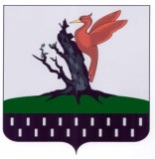 ТАТАРСТАН РЕСПУБЛИКАСЫАЛАБУГА МУНИЦИПАЛЬ РАЙОНЫ  ИЛМӘТ АВЫЛ ҖИРЛЕГЕ СОВЕТЫ 